From the Events Director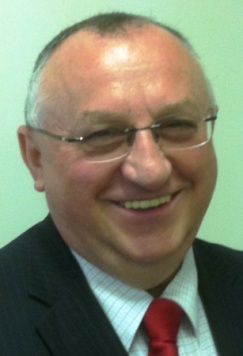 It’s the start of what will be a great year for the Events portfolio. As well as the usual evening and breakfast events, we welcome Meet-Ups to the team and look forward to a varied programme across the year to tempt our members. Welcome to Parikshit, Maurya, Red and Vladimir, it’s great to have you with us in 2014. The team is pumped and we are off to a flyer in February with two events and the first Meet-up for the year. For more information on Meet-Ups go to www.meetup.com for general information or www.meetup.com/Sydney-Project-Managers for the Sydney group. As ever, for Chapter and Breakfast events please check out the Chapter website at www.pmisydney.org and log-in to register. Have a look at what we have happening in February, sign-up, join in and be part of the growth of project management in Sydney and New South Wales. If you haven’t been to an event before, come along, see what it’s all about, and invest in your own development. It is great value and I’m sure that you won’t be disappointed.Registration & cancellationWe aim to present informative and relevant speakers at our Chapter events, so it’s no surprise to know that our events can reach capacity very quickly. Members are encouraged to register for events early to avoid disappointment. At the same time, we highly appreciate a courtesy email notifying us of cancellations well ahead of the event date. The requirements we receive from our venue organizers include firming the numbers a few days before the event. This will give those on the waiting list an opportunity to attend and ensure every seat is filled, maximising members’ exposure and minimizing waste. If in doubt regarding availability at an event please email me at events@pmisydney.org and I will do my best to accommodate your request.PDUsRemember, you are entitled to claim 1 PDU for every PMI Sydney Chapter event that you attend. Details of how to claim your PDUs as per the new categories are on our website.